Załącznik nr 1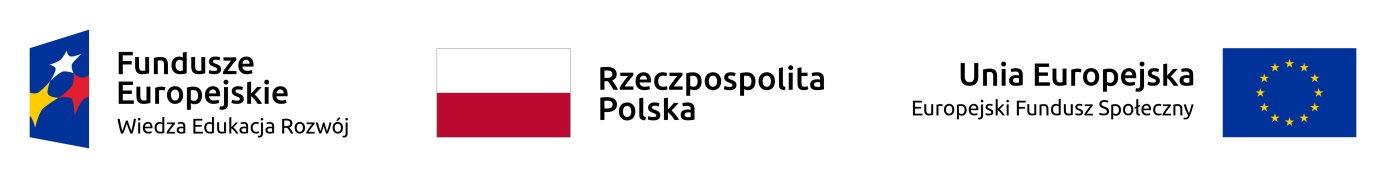 KARTA ZGŁOSZENIA UCZNIAdo działań w ramach mobilności ponadnarodowej (wyjazdu zagranicznego) w przedsięwzięciu pn. „Razem dla środowisko – zero waste week” realizowanego w ramach projektu „Ponadnarodowa mobilność uczniów” finansowanego
 z Europejskiego Funduszu SpołecznegoCZĘŚĆ A. DANE UCZNIA (wypełnia rodzic/opiekun prawny)CZĘŚĆ B. DANE RODZICÓW/OPIEKUNÓW PRAWNYCH UCZNIA (wypełnia rodzic/opiekun prawny)INFORMACJE DOTYCZĄCE PRZETWARZANIA DANYCH OSOBOWYCH UCZNIA Niniejszym, na podstawie art. 6 ust. 1 pkt a) Rozporządzenia Parlamentu Europejskiego i Rady (UE) 2016/679 z dnia 
27 kwietnia 2016 r. w sprawie ochrony osób fizycznych w związku z przetwarzaniem danych osobowych i w sprawie swobodnego przepływu takich danych oraz uchylenia dyrektywy 95/46/WE (dalej zwanym „RODO” wyrażam zgodę na przetwarzanie danych osobowych mojej córki/mojego syna* zawartych w „Karcie zgłoszenia ucznia” dla celów rekrutacji 
w ramach przedsięwzięcia „Razem dla środowisko – zero waste week” realizowanego w PO WER, projekcie „Ponadnarodowa mobilność uczniów”, finansowanym ze środków Europejskiego Funduszu Społecznego. Wyrażam zgodę 
na wprowadzenie danych osobowych mojego dziecka do systemów informatycznych [nazwa szkoły], zgodnie z art. 6 ust. 1 pkt a) RODO.Oświadczam, że przyjmuję do wiadomości, że:administratorem Danych Osobowych (zwanym dalej „ADO”) jest Szkoła Podstawowa nr 6 im. H. Sienkiewicza 
z siedzibą w Gnieźnie, ul. Żwirki i Wigury 22;Szkoła Podstawowa nr 6 im. H. Sienkiewicza wyznaczyła osobę odpowiedzialną za zapewnienie przestrzegania przepisów prawa w zakresie ochrony danych osobowych, z którą można skontaktować się pod adresem e-mail: inspektor@bezpieczne-dane.eupodane dane osobowe będą przetwarzane w celu spełnienia wymogów prawnych związanych z przedsięwzięciem „Razem dla środowiska – zero waste week”, dofinansowanego ze środków Europejskiego Funduszu Społecznego w ramach Programu Operacyjnego Wiedza Edukacja Rozwój, IV Oś Priorytetowa Innowacje społeczne 
i współpraca ponadnarodowa Działanie 4.2. Programy mobilności ponadnarodowej Ponadnarodowa mobilność uczniówdane osobowe będą przetwarzane przez2 lata, czyli do końca 2021 r.,ponadto zgodnie z art. 15-21 oraz art. 77 RODO przysługuje osobie uczącej się prawo dostępu do danych, ich sprostowania, usunięcia (jeśli pozwalają na to przepisy prawa) lub ograniczenia przetwarzania, prawo 
do wniesienia sprzeciwu wobec przetwarzania danych oraz wniesienia skargi do organu nadzorczego, a także prawo do przenoszenia danych;dane nie będą przekazywane do państwa pozostającego poza Europejskim Obszarem Gospodarczym (tzw. państwa trzeciego) lub organizacji międzynarodowej.„Oświadczenie Uczestnika Przedsięwzięcia”Ponadto oświadczam, że:zostałam/zostałem* poinformowany, że przedsięwzięcie „Razem dla środowiska – zero waste week”, jest realizowane ze środków Programu Operacyjnego Wiedza Edukacja Rozwój w ramach Europejskiego Funduszu Społecznego; udzielam Szkole Podstawowej nr 6 im. H. Sienkiewicza nieodwołalnej zgody do nieodpłatnego wykorzystania zdjęć z wizerunkiem ucznia (zgoda obejmuje wykorzystanie, utrwalanie, obróbkę i powielanie wykonanych zdjęć za pośrednictwem dowolnego medium) na potrzeby informacji i promocji inicjatywy oraz upowszechniania jej rezultatów bez konieczności każdorazowego ich zatwierdzania);świadoma/świadomy* odpowiedzialności karnej za składanie fałszywych danych zgodnie z §233 Kodeksu Karnego, oświadczam, że dane podane w „Karcie zgłoszenia ucznia” są zgodne z prawdą. Wyrażam zgodę na udział mojego syna/mojej córki* w przedsięwzięciu, w tym na udział w mobilności – wyjeździe zagranicznym (mobilności ponadnarodowej) realizowanym w ramach przedsięwzięcia. Niniejszym oświadczam, że zapoznałem się z warunkami udziału ucznia w przedsięwzięciu i je akceptuję. ……..….………………….…….………..………………………………………………..Data i czytelny podpis ucznia oraz rodzica/opiekuna prawnego *niewłaściwe skreślićImięNazwiskoPłećObywatelstwoData urodzenia (dd.mm.rrrr)PESELAdres zamieszkania 
(ulica, kod pocztowy, miasto)Telefon kontaktowyAdres e-mailKlasa/imię i nazwisko wychowawcyDodatkowe informacje(należy wpisać wszystkie istotne informacje dot. ucznia, np. choroby, stale przyjmowane leki, nietolerancje pokarmowe, orzeczenie o niepełnosprawności itp.; jeśli brak należy wpisać „nd.”)Imię i nazwisko matki/opiekunki prawnej*:Adres zamieszkania, w przypadku jeśli jest inny niż dziecka:Telefon kontaktowy:Imię i nazwisko ojca/opiekuna prawnego*:Adres zamieszkania, w przypadku jeśli jest inny niż dziecka:Telefon kontaktowy: